Focus of Duties:	The Registered Midwife - MGP: Strengthens health outcomes through the provision of safe quality, clinically appropriate midwifery care in partnership with women, their families and other health professionals.Duties:Midwifery CareIn collaboration with members of the healthcare team plan, implement and evaluate patient/client care. Practice in accordance with the NMBA codes and guidelines for registered midwives. Involve women and their families/significant others in the planning and implementation of care. Maintain and promote a safe work environment. Understand and adhere to relevant legislation, policies and procedures. Maintain accurate and objective documentation.TeamworkInteract effectively with women, their families and other NWIMS team members. Work effectively within a multidisciplinary team across a number of sites, contributing to a strong team approach through open communication and a positive supportive approach. Contribute to the communication process, including attending and participating in team meetings.Excellence in PracticeActive involvement in maintaining and continually improving the quality of care provided to women. This may include participation in research and evidence based practice. Contribute to the review and development of innovative procedures, policies and best practice related to midwifery care. Participate in the development and revision of organisational documentation relating to best practice in midwifery. In partnership with women, plan care to arrive at agreed outcomes.Evaluate the effectiveness of midwifery strategies towards meeting anticipated clinical outcomes.Learning CultureIdentify and meet educational needs of women and their families/significant others.Develop, implement and evaluate teaching plans for patients/clients that meet their learning needs and facilitate informed decision making. Participate and contribute to a learning environment, through continuing education, professional development and attendance at conferences and relevant fora. Maintain knowledge of innovations in clinical practice and research. Support the development of others through participation in orientation and preceptoring midwives and other members of the health team.  Actively participate in and contribute to the organisation’s Quality & Safety and Work Health & Safety processes, including the development and implementation of safety systems, improvement initiatives and related training, ensuring that quality and safety improvement processes are in place and acted upon.The incumbent can expect to be allocated duties, not specifically mentioned in this document, that are within the capacity, qualifications and experience normally expected from persons occupying jobs at this classification level.Scope of Work Performed:Responsible to and receives guidance and support from the ANUM and other senior experienced Registered Nurses/Midwives for initiating, implementing and evaluating quality midwifery care.The Registered Midwife works in collaboration with NWIMS colleagues and the broader healthcare team to provide a women centered approach to the management of midwifery care.The Registered Midwife provides advice, care and support to women during pregnancy, birth and the postnatal period including care of the newborn.Work as a part of the NWIMS team across multiple facilities and locations including but not limited to:Mersey Community Hospital and North West Regional Hospital for antenatal and postnatal servicesNorth West Private Hospital for intrapartum careReal time practice is guided by the specific policies, protocols and guidelines of the specific facility.Participate in the credentialing process specific to a midwife practicing at the North West Private Hospital (Healthe Care). Comply at all times with THS policy and protocol requirements, in particular those relating to mandatory education, training and assessment.Essential Requirements:Registration/licences that are essential requirements of this role must remain current and valid at all times whilst employed in this role and the status of these may be checked at any time during employment. It is the employee’s responsibility to ensure that registration/licences remain current and to advise the Employer if their circumstances change. This includes notifying the Employer of any new criminal convictions and/or if a registration/licence is revoked, cancelled or has its conditions altered.Registered with the Nursing and Midwifery Board of Australia as a Registered Midwife.Current Tasmanian Working with Children Registration.The Head of the State Service has determined that the person nominated for this job is to satisfy a pre-employment check before taking up the appointment, on promotion or transfer. The following checks are to be conducted:Conviction checks in the following areas:crimes of violencesex related offencesserious drug offencescrimes involving dishonestyIdentification checkDisciplinary action in previous employment check.Selection Criteria:Current knowledge of, and the ability to apply midwifery principles, procedures and practices in the delivery of patient/client care in a designated practice area and in line with legal requirements and the Australian Nursing and Midwifery Council (ANMC) National Competency Standards for the Registered Midwife. Sound interpersonal and communication skills, including written skills and the ability to function effectively in a multidisciplinary team environment. Knowledge of continuous quality improvement (safety and quality) and the application of evidence based practice in the practice setting. Ability to undertake client education in the practice setting, together with a commitment to participate in ongoing professional development. Demonstrated necessary experience and knowledge to work in a midwifery led model of care like Midwifery Group Practice, or similar. Progression to Grade 4 - Formal Capability Assessment: To advance to Grade 4 the registered midwife must undertake a Formal Capability Assessment and must demonstrate that they meet the required criteria specified in the Nurses and Midwives Heads of Agreement and in the Grade 4 Formal Capability Assessment Guidelines: http://www.dhhs.tas.gov.au/intranet/scwr/nursing/employment_training_and_development/nurses_and_midwives_enterprise_bargaining_agreement/grade_4_formal_capability_assessment_processThe Grade 4 midwife is a registered midwife who demonstrates competence in advanced midwifery practice and is experienced in their chosen area of clinical practice. They contribute to workplace activities beyond their immediate responsibilities of delivering clinical care to women. This may include active involvement in clinical education, clinical leadership and management, safety and quality, practice development and managing a clinical portfolio.  Application for advancement from Grade 3 to Grade 4 is a voluntary decision by the registered midwife after they have determined they have the necessary skills and attributes required of this Grade, meet the eligibility criteria, and are committed to providing clinical leadership and excellence in the practice setting. To be eligible to apply for a Grade 4 classification the Grade 3 midwife must:Have completed eight years of service after gaining their initial qualification as a registered midwife. Meet the assessment criteria outlined in the Grade 4 Formal Capability Assessment Guidelines relating to:Clinical knowledge and skillsEducation of self and othersClinical leadership and managementBe committed to providing clinical leadership and excellence in the practice setting and contributing to workplace activities including active involvement in clinical education, clinical leadership and management, safety and quality, practice development and managing a clinical portfolio.Duties/Responsibilities: Supports the Nurse Unit Manager and/or Clinical Coordinator in the coordination of patient/client care delivery on a shift by shift basis through the effective allocation and prioritising of midwifery resources.Actively participates in clinical education, safety and quality processes, practice development and other clinical leadership activities.Assists the Nurse Unit Manager in supporting and guiding staff performance and development. Manages a clinical portfolio and contributes to research and other practice development activities within the practice area. Note: the Grade 4 registered midwife is required to consistently undertake these duties/responsibilities however the Grade 3 registered midwife may also be required to undertake these duties/responsibilities from time to time.  Working Environment:The Department of Health (DoH) and Tasmanian Health Service (THS) are committed to improving the health and wellbeing of patients, clients and the Tasmanian community through a sustainable, high quality and safe health and human services system, and value leading with purpose, being creative and innovative, acting with integrity, being accountable and being collegial.State Service Principles and Code of Conduct: The minimum responsibilities required of officers and employees of the State Service are contained in the State Service Act 2000.  The State Service Principles at Sections 7 and 8 outline both the way that employment is managed in the State Service and the standards expected of those who work in the State Service.   The Code of Conduct at Section 9 reinforces and upholds the Principles by establishing standards of behaviour and conduct that apply to all employees and officers, including Heads of Agencies. Officers and employees who are found to have breached the Code of Conduct may have sanctions imposed.The State Service Act 2000 and the Employment Directions can be found on the State Service Management Office’s website at http://www.dpac.tas.gov.au/divisions/ssmo Fraud Management: The Department of Health and Tasmanian Health Service have a zero tolerance to fraud.  Officers and employees must be aware of, and comply with, their Agency’s fraud prevention policy and procedure and it is the responsibility of all officers and employees to report any suspected fraudulent activity to their Director or line manager, the Director HR Management and Strategy or to the Manager Internal Audit.  The DoH and THS are committed to minimising the occurrence of fraud through the development, implementation and regular review of fraud prevention, detection and response strategies, and are conscious of the need to protect employees who advise management of suspected fraudulent activity from reprisal or harassment, and to comply with its obligations under the Public Interest Disclosure Act 2002.  Any matter determined to be of a fraudulent nature will be followed up and appropriate action will be taken. This may include having sanctions imposed under the State Service Act 2000. Delegations: This position may exercise delegations in accordance with a range of Acts, Regulations, Awards, administrative authorities and functional arrangements mandated by Statutory office holders including the Secretary.  The relevant Unit Manager can provide details to the occupant of delegations applicable to this position.  The DoH and THS have a zero tolerance in relation to fraud and in exercising any delegations attached to this role the occupant is responsible for the detection and prevention of fraud, misappropriation and other irregularities, and for ensuring that all officers and employees are aware of their Agency’s fraud policy and reporting procedures.Blood borne viruses and immunisation: Health Care Workers (as defined by DoH and THS policy) with the Department of Health and Tasmanian Health Service are expected to comply with their Agency’s policies and procedures relating to blood borne viruses and immunisation, including against Hepatitis B. Depending on the level of risk associated with their duties, Health Care Workers may be required to demonstrate current immunity, previous seroconversion to Hepatitis B or immunity following vaccination. Records and Confidentiality: Officers and employees of the Department of Health and the Tasmanian Health Service are responsible and accountable for making proper records.  Confidentiality must be maintained at all times and information must not be accessed or destroyed without proper authority.Smoke-free: The Department of Health and the Tasmanian Health Service are smoke-free work environments.  Smoking is prohibited in all State Government workplaces, including vehicles and vessels.Department of Health and Tasmanian Health ServicesStatement of Duties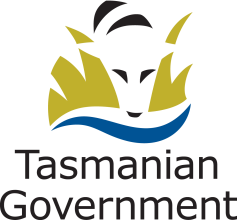 Position Title: Registered Midwife – Midwifery Group Practice (MGP)Position Number: GenericEffective Date: August 2016Group and Unit: Tasmanian Health Service (THS) Group and Unit: Tasmanian Health Service (THS) Group and Unit: Tasmanian Health Service (THS) Section: North West Integrated Maternity Service (NWIMS)Location: North WestLocation: North WestAward: Nurses and Midwives (Tasmanian State Service)Position Status: Permanent/Fixed-Term/CasualPosition Status: Permanent/Fixed-Term/CasualAward: Nurses and Midwives (Tasmanian State Service)Position Type: Full Time/Part Time/CasualPosition Type: Full Time/Part Time/CasualLevel: Grade 3-4Classification: Registered MidwifeClassification: Registered MidwifeReports To: Associate Nurse Unit Manager (ANUM)Reports To: Associate Nurse Unit Manager (ANUM)Reports To: Associate Nurse Unit Manager (ANUM)Check Type: AnnulledCheck Frequency: Pre-employmentCheck Frequency: Pre-employment